ПЛАНИРУЕМЫЕ РЕЗУЛЬТАТЫ ИЗУЧЕНИЯ УЧЕБНОГО ПРЕДМЕТАПредметными результатами являются:II. СОДЕРЖАНИЕ УЧЕБНОГО ПРЕДМЕТАВиды речевой деятельностиСлушание. Осознание цели и ситуации устного общения. Адекватное восприятие звучащей речи. Понимание на слух информации, содержащейся в предъявляемом тексте, определение основной мысли текста, передача его содержания по вопросам.Говорение. Выбор языковых средств в соответствии с целями и условиями общения для эффективного решения коммуникативной задачи. Практическое овладение диалогической формой речи. Овладение умениями начать, поддержать, закончить разговор, привлечь внимание и т. п. Практическое овладение устными монологическими высказываниями в соответствии с учебной задачей (описание, повествование, рассуждение). Овладение нормами речевого этикета в ситуациях учебного и бытового общения (приветствие, прощание, извинение, благодарность, обращение с просьбой). Соблюдение орфоэпических норм и правильной интонации.Чтение. Понимание учебного текста. Выборочное чтение с целью нахождения необходимого материала. Нахождение информации, заданной в тексте в явном виде. Формулирование простых выводов на основе информации, содержащейся в тексте. Интерпретация и обобщение содержащейся в тексте информации. Анализ и оценка содержания, языковых особенностей и структуры текста.Письмо. Письмо букв, буквосочетаний, слогов, слов, предложений в системе обучения грамоте. Овладение разборчивым, аккуратным письмом с учетом гигиенических требований к этому виду учебной работы. Списывание, письмо под диктовку в соответствии с изученными правилами. Письменное изложение содержания прослушанного и прочитанного текста (подробное, выборочное). Создание небольших собственных текстов (сочинений) по интересной детям тематике (на основе впечатлений, литературных произведений, сюжетных картин, серий картин, просмотра фрагмента видеозаписи и т. п.).Обучение грамотеФонетика. Звуки речи. Осознание единства звукового состава слова и его значения. Установление числа и последовательности звуков в слове. Сопоставление слов, различающихся одним или несколькими звуками.Различение гласных и согласных звуков, гласных ударных и безударных, согласных твердых и мягких, звонких и глухих.Слог как минимальная произносительная единица. Деление слов на слоги. Определение места ударения.Графика. Различение звука и буквы: буква как знак звука. Овладение позиционным способом обозначения звуков буквами. Буквы гласных как показатель твердости – мягкости согласных звуков. Функция букв е, е, ю, я. Мягкий знак как показатель мягкости предшествующего согласного звука.Знакомство с русским алфавитом как последовательностью букв.Чтение. Формирование навыка слогового чтения (ориентация на букву, обозначающую гласный звук). Плавное слоговое чтение и чтение целыми словами со скоростью, соответствующей индивидуальному темпу ребенка. Осознанное чтение слов, словосочетаний, предложений и коротких текстов. чтение с интонациями и паузами в соответствии со знаками препинания. Развитие осознанности и выразительности чтения на материале небольших текстов и стихотворений.Знакомство с орфоэпическим чтением (при переходе к чтению целыми словами). Орфографическое чтение (проговаривание) как средство самоконтроля при письме под диктовку и при списывании.Письмо. Усвоение гигиенических требований при письме. Развитие мелкой моторики пальцев и свободы движения руки. Развитие умения ориентироваться на пространстве листа в тетради и на пространстве классной доски. Овладение начертанием письменных прописных (заглавных) и строчных букв. Письмо букв, буквосочетаний, слогов, слов, предложений с соблюдением гигиенических норм. Овладение разборчивым, аккуратным письмом. Письмо под диктовку слов и предложений, написание которых не расходится с их произношением. Усвоение приемов и последовательности правильного списывания текста.Понимание функции небуквенных графических средств: пробела между словами, знака переноса.Слово и предложение. Восприятие слова как объекта изучения, материала для анализа. Наблюдение над значением слова.Различение слова и предложения. Работа с предложением: выделение слов, изменение их порядка.Орфография. Знакомство с правилами правописания и их применение:раздельное написание слов;обозначение гласных после шипящих (ча – ща, чу – щу, жи – ши);прописная (заглавная) буква в начале предложения, в именах собственных;перенос слов по слогам без стечения согласных;знаки препинания в конце предложения.Развитие речи. Понимание прочитанного текста при самостоятельном чтении вслух и при его прослушивании. Составление небольших рассказов повествовательного характера по серии сюжетных картинок, материалам собственных игр, занятий, наблюдений.Систематический курсФонетика и орфоэпия. Различение гласных и согласных звуков. Нахождение в слове ударных и безударных гласных звуков. Различение мягких и твердых согласных звуков, определение парных и непарных по твердости – мягкости согласных звуков. Различение звонких и глухих звуков, определение парных и непарных по звонкости – глухости согласных звуков. Определение качественной характеристики звука: гласный – согласный; гласный ударный – безударный; согласный твердый – мягкий, парный – непарный; согласный звонкий – глухой, парный – непарный. Деление слов на слоги. Ударение, произношение звуков и сочетаний звуков в соответствии с нормами современного русского литературного языка. Фонетический разбор слова.Графика. Различение звуков и букв. Обозначение на письме твердости и мягкости согласных звуков. Использование на письме разделительных ъ и ь.Установление соотношения звукового и буквенного состава слова в словах типа стол, конь; в словах с йотированными гласными е, е, ю, я; в словах с непроизносимыми согласными.Использование небуквенных графических средств: пробела между словами, знака переноса, абзаца.Знание алфавита: правильное название букв, знание их последовательности. Использование алфавита при работе со словарями, справочниками, каталогами.Лексика. Понимание слова как единства звучания и значения. Выявление слов, значение которых требует уточнения. Определение значения слова по тексту или уточнение значения с помощью толкового словаря. Представление об однозначных и многозначных словах, о прямом и переносном значении слова. Наблюдение за использованием в речи синонимов и антонимов.Состав слова (морфемика). Овладение понятием «родственные (однокоренные) слова». Различение однокоренных слов и различных форм одного и того же слова. Различение однокоренных слов и синонимов, однокоренных слов и слов с омонимичными корнями. Выделение в словах с однозначно выделяемыми морфемами окончания, корня, приставки, суффикса. Различение изменяемых и неизменяемых слов. Представление о значении суффиксов и приставок. Образование однокоренных слов с помощью суффиксов и приставок. Разбор слова по составу.Морфология. Части речи; деление частей речи на самостоятельные и служебные.Имя существительное. Значение и употребление в речи. Умение опознавать имена собственные. Различение имен существительных, отвечающих на вопросы «кто?» и «что?». Различение имен существительных мужского, женского и среднего рода. Изменение существительных по числам. Изменение существительных по падежам. Определение падежа, в котором употреблено имя существительное. Различение падежных и смысловых (синтаксических) вопросов. Определение принадлежности имен существительных к 1, 2, 3-му склонению. Морфологический разбор имен существительных.Имя прилагательное. Значение и употребление в речи. Изменение прилагательных по родам, числам и падежам, кроме прилагательных на -ий, -ья, -ов, -ин. Морфологический разбор имен прилагательных.Местоимение. Общее представление о местоимении. Личные местоимения, значение и употребление в речи. Личные местоимения 1, 2, 3-го лица единственного и множественного числа. Склонение личных местоимений.Глагол. Значение и употребление в речи. Неопределенная форма глагола. Различение глаголов, отвечающих на вопросы «что сделать?» и «что делать?». Изменение глаголов по временам. Изменение глаголов по лицам и числам в настоящем и будущем времени (спряжение). Способы определения I и II спряжения глаголов (практическое овладение). Изменение глаголов прошедшего времени по родам и числам. Морфологический разбор глаголов.Наречие. Значение и употребление в речи.Предлог. Знакомство с наиболее употребительными предлогами. Функция предлогов: образование падежных форм имен существительных и местоимений. Отличие предлогов от приставок.Союзы и, а, но, их роль в речи. Частица не, ее значение.Синтаксис. Различение предложения, словосочетания, слова (осознание их сходства и различий). Различение предложений по цели высказывания: повествовательные, вопросительные и побудительные; по эмоциональной окраске (интонации): восклицательные и невосклицательные.Нахождение главных членов предложения: подлежащего и сказуемого. Различение главных и второстепенных членов предложения. Установление связи (при помощи смысловых вопросов) между словами в словосочетании и предложении.Нахождение и самостоятельное составление предложений с однородными членами без союзов и с союзами и, а, но. Использование интонации перечисления в предложениях с однородными членами.Различение простых и сложных предложений.Орфография и пунктуация. Формирование орфографической зоркости, использование разных способов выбора написания в зависимости от места орфограммы в слове. Использование орфографического словаря.Применение правил правописания:сочетания жи – ши, ча – ща, чу – щу в положении под ударением;сочетания чк – чн, чт, щн;перенос слов;прописная буква в начале предложения, в именах собственных;проверяемые безударные гласные в корне слова;парные звонкие и глухие согласные в корне слова;непроизносимые согласные;непроверяемые гласные и согласные в корне слова (на ограниченном перечне слов);гласные и согласные в неизменяемых на письме приставках;разделительные ъ и ь;мягкий знак после шипящих на конце имен существительных (ночь, нож, рожь, мышь);безударные падежные окончания имен существительных (кроме существительных на -мя, -ий, -ья, -ье, -ия, -ов, -ин);безударные окончания имен прилагательных;раздельное написание предлогов с личными местоимениями;не с глаголами;мягкий знак после шипящих на конце глаголов в форме 2-го лица единственного числа (пишешь, учишь);мягкий знак в глаголах в сочетании -ться;безударные личные окончания глаголов;раздельное написание предлогов с другими словами;знаки препинания в конце предложения: точка, вопросительный и восклицательный знаки;знаки препинания (запятая) в предложениях с однородными членами.Развитие речи. Осознание ситуации общения: с какой целью, с кем и где происходит общение.Практическое овладение диалогической формой речи. Выражение собственного мнения, его аргументация. Овладение основными умениями ведения разговора (начать, поддержать, закончить разговор, привлечь внимание и т. п.). Овладение нормами речевого этикета в ситуациях учебного и бытового общения (приветствие, прощание, извинение, благодарность, обращение с просьбой), в том числе при общении с помощью средств ИКТ. Особенности речевого этикета в условиях общения с людьми, плохо владеющими русским языком.Практическое овладение устными монологическими высказываниями на определенную тему с использованием разных типов речи (описание, повествование, рассуждение).Текст. Признаки текста. Смысловое единство предложений в тексте. Заглавие текста.Последовательность предложений в тексте.Последовательность частей текста (абзацев).Комплексная работа над структурой текста: озаглавливание, корректирование порядка предложений и частей текста (абзацев).План текста. Составление планов к данным текстам. Создание собственных текстов по предложенным планам.Типы текстов: описание, повествование, рассуждение, их особенности.Знакомство с жанрами письма и поздравления.Создание собственных текстов и корректирование заданных текстов с учетом точности, правильности, богатства и выразительности письменной речи; использование в текстах синонимов и антонимов.Знакомство с основными видами изложений и сочинений (без заучивания определений): изложения подробные и выборочные, изложения с элементами сочинения; сочинения-повествования, сочинения-описания, сочинения-рассуждения.III. ТЕМАТИЧЕСКОЕ ПЛАНИРОВАНИЕ С УКАЗАНИЕМ ЧАСОВ, ОТВОДИМЫХ НА ОСВОЕНИЕ КАЖДОЙ ТЕМЫ1 класс (132 ч.)2 класс (136 ч.)3 класс (136 ч.)4 класс (136  ч.)РАБОЧАЯ ПРОГРАММА УЧЕБНОГО ПРЕДМЕТА «РУССКИЙ ЯЗЫК»1-4  КЛАССПриказ Министерства образования и науки РФ от 06 декабря 2009г. N  373"Об утверждении и введении в действие федерального государственного образовательного стандарта начального  общего образования" ПРИМЕРНАЯ ОСНОВНАЯ ОБРАЗОВАТЕЛЬНАЯ ПРОГРАММА НАЧАЛЬНОГО ОБЩЕГО ОБРАЗОВАНИЯ (одобрена решением федерального учебно-методического объединения по общему образованию (протокол от 8 апреля . № 1/15))Личностные результаты освоения основной образовательной программы начального общего образования должны отражать:Личностные результаты освоения основной образовательной программы начального общего образования1) формирование основ российской гражданской идентичности, чувства гордости за свою Родину, российский народ и историю России, осознание своей этнической и национальной принадлежности; формирование ценностей многонационального российского общества; становление гуманистических и демократических ценностных ориентаций;2) формирование целостного, социально ориентированного взгляда на мир в его органичном единстве и разнообразии природы, народов, культур и религий;3) формирование уважительного отношения к иному мнению, истории и культуре других народов;4) овладение начальными навыками адаптации в динамично изменяющемся и развивающемся мире;5) принятие и освоение социальной роли обучающегося, развитие мотивов учебной деятельности и формирование личностного смысла учения;6) развитие самостоятельности и личной ответственности за свои поступки, в том числе в информационной деятельности, на основе представлений о нравственных нормах, социальной справедливости и свободе;7) формирование эстетических потребностей, ценностей и чувств;8) развитие этических чувств, доброжелательности и эмоционально-нравственной отзывчивости, понимания и сопереживания чувствам других людей;9) развитие навыков сотрудничества со взрослыми и сверстниками в разных социальных ситуациях, умения не создавать конфликтов и находить выходы из спорных ситуаций;10) формирование установки на безопасный, здоровый образ жизни, наличие мотивации к творческому труду, работе на результат, бережному отношению к материальным и духовным ценностям.У выпускника будут сформированы:- внутренняя позиция школьника на уровне положительного отношения к школе, ориентации на содержательные моменты школьной действительности и принятия образца «хорошего ученика»;- широкая мотивационная основа учебной деятельности, включающая социальные, учебно­познавательные и внешние мотивы;- учебно­познавательный интерес к новому учебному материалу и способам решения новой задачи;- ориентация на понимание причин успеха в учебной деятельности, в том числе на самоанализ и самоконтроль результата, на анализ соответствия результатов требованиям конкретной задачи, на понимание оценок учителей, товарищей, родителей и других людей;- способность к оценке своей учебной деятельности;- основы гражданской идентичности, своей этнической принадлежности в форме осознания «Я» как члена семьи, представителя народа, гражданина России, чувства сопричастности и гордости за свою Родину, народ и историю, осознание ответственности человека за общее благополучие;- ориентация в нравственном содержании и смысле как собственных поступков, так и поступков окружающих людей;- знание основных моральных норм и ориентация на их выполнение;- развитие этических чувств — стыда, вины, совести как регуляторов морального поведения; понимание чувств других людей и сопереживание им;- установка на здоровый образ жизни;- основы экологической культуры: принятие ценности природного мира, готовность следовать в своей деятельности нормам природоохранного, нерасточительного, здоровьесберегающего поведения;- чувство прекрасного и эстетические чувства на основе знакомства с мировой и отечественной художественной культурой.Выпускник получит возможность для формирования:- внутренней позиции обучающегося на уровне положительного отношения к образовательной организации, понимания необходимости учения, выраженного в преобладании учебно­познавательных мотивов и предпочтении социального способа оценки знаний;- выраженной устойчивой учебно­познавательной мотивации учения;- устойчивого учебно­познавательного интереса к новым общим способам решения задач;- адекватного понимания причин успешности/неуспешности учебной деятельности;- положительной адекватной дифференцированной самооценки на основе критерия успешности реализации социальной роли «хорошего ученика»;- компетентности в реализации основ гражданской идентичности в поступках и деятельности;- морального сознания на конвенциональном уровне, способности к решению моральных дилемм на основе учета позиций партнеров в общении, ориентации на их мотивы и чувства, устойчивое следование в поведении моральным нормам и этическим требованиям;- установки на здоровый образ жизни и реализации ее в реальном поведении и поступках;- осознанных устойчивых эстетических предпочтений и ориентации на искусство как значимую сферу человеческой жизни; - эмпатии как осознанного понимания чувств других людей и сопереживания им, выражающихся в поступках, направленных на помощь другим и обеспечение их благополучия.Приказ Министерства образования и науки РФ от 06 декабря 2009г. N  373"Об утверждении и введении в действие федерального государственного образовательного стандарта начального  общего образования" ПРИМЕРНАЯ ОСНОВНАЯ ОБРАЗОВАТЕЛЬНАЯ ПРОГРАММА НАЧАЛЬНОГО ОБЩЕГО ОБРАЗОВАНИЯ (одобрена решением федерального учебно-методического объединения по общему образованию (протокол от 8 апреля . № 1/15))Метапредметные результаты освоения основной образовательной программы начального общего образования должны отражать:Метапредметные результаты  освоения основной образовательной программы начального общего образованияРегулятивные универсальные учебные действия1) овладение способностью принимать и сохранять цели и задачи учебной деятельности, поискасредств ее осуществления;2) освоение способов решения проблем творческого и поискового характера;3) формирование умения планировать, контролировать и оценивать учебные действия всоответствии с поставленной задачей и условиями ее реализации; определять наиболее эффективныеспособы достижения результата;4) формирование умения понимать причины успеха/неуспеха учебной деятельности испособности конструктивно действовать даже в ситуациях неуспеха;5) освоение начальных форм познавательной и личностной рефлексии;6) использование знаково-символических средств представления информации для созданиямоделей изучаемых объектов и процессов, схем решения учебных и практических задач;7) активное использование речевых средств и средств информационных и коммуникационныхтехнологий (далее - ИКТ) для решения коммуникативных и познавательных задач;8) использование различных способов поиска (в справочных источниках и открытом учебноминформационном пространстве сети Интернет), сбора, обработки, анализа, организации, передачи иинтерпретации информации в соответствии с коммуникативными и познавательными задачами итехнологиями учебного предмета; в том числе умение вводить текст с помощью клавиатуры,фиксировать (записывать) в цифровой форме измеряемые величины и анализировать изображения,звуки, готовить свое выступление и выступать с аудио-, видео- и графическим сопровождением;соблюдать нормы информационной избирательности, этики и этикета;9) овладение навыками смыслового чтения текстов различных стилей и жанров в соответствиис целями и задачами; осознанно строить речевое высказывание в соответствии с задачамикоммуникации и составлять тексты в устной и письменной формах;10) овладение логическими действиями сравнения, анализа, синтеза, обобщения,классификации по родовидовым признакам, установления аналогий и причинно-следственныхсвязей, построения рассуждений, отнесения к известным понятиям;11) готовность слушать собеседника и вести диалог; готовность признавать возможностьсуществования различных точек зрения и права каждого иметь свою; излагать свое мнение иаргументировать свою точку зрения и оценку событий;12) определение общей цели и путей ее достижения; умение договариваться о распределениифункций и ролей в совместной деятельности; осуществлять взаимный контроль в совместнойдеятельности, адекватно оценивать собственное поведение и поведение окружающих;13) готовность конструктивно разрешать конфликты посредством учета интересов сторон исотрудничества;14) овладение начальными сведениями о сущности и особенностях объектов, процессов иявлений действительности (природных, социальных, культурных, технических и др.) в соответствиис содержанием конкретного учебного предмета;15) овладение базовыми предметными и межпредметными понятиями, отражающимисущественные связи и отношения между объектами и процессами;16) умение работать в материальной и информационной среде начального общего образования(в том числе с учебными моделями) в соответствии с содержанием конкретного учебного предмета.Выпускник научится:– принимать и сохранять учебную задачу;– учитывать выделенные учителем ориентиры действия в новом учебном материале в сотрудничестве с учителем;– планировать свои действия в соответствии с поставленной задачей и условиями ее реализации, в том числе во внутреннем плане;– учитывать установленные правила в планировании и контроле способа решения;– осуществлять итоговый и пошаговый контроль по результату;– оценивать правильность выполнения действия на уровне адекватной ретроспективной оценки соответствия результатов требованиям данной задачи;– адекватно воспринимать предложения и оценку учителей, товарищей, родителей и других людей;– различать способ и результат действия;– вносить необходимые коррективы в действие после его завершения на основе его оценки и учета характера сделанных ошибок, использовать предложения и оценки для создания нового, более совершенного результата, использовать запись в цифровой форме хода и результатов решения задачи, собственной звучащей речи на русском, родном и иностранном языках.Выпускник получит возможность научиться:– в сотрудничестве с учителем ставить новые учебные задачи;– преобразовывать практическую задачу в познавательную;– проявлять познавательную инициативу в учебном сотрудничестве;– самостоятельно учитывать выделенные учителем ориентиры действия в новом учебном материале;– осуществлять констатирующий и предвосхищающий контроль по результату и по способу действия, актуальный контроль на уровне произвольного внимания;– самостоятельно оценивать правильность выполнения действия и вносить необходимые коррективы в исполнение как по ходу его реализации, так и в конце действия.Познавательные универсальные учебные действияВыпускник научится:– осуществлять поиск необходимой информации для выполнения учебных заданий с использованием учебной литературы, энциклопедий, справочников (включая электронные, цифровые), в открытом информационном пространстве, в том числе контролируемом пространстве сети Интернет;–-осуществлять запись (фиксацию) выборочной информации об окружающем мире и о себе самом, в том числе с помощью инструментов ИКТ;–использовать знаково­символические средства, в том числе модели (включая виртуальные) и схемы (включая концептуальные), для решения задач;–проявлять познавательную инициативу в учебном сотрудничестве;–строить сообщения в устной и письменной форме;–ориентироваться на разнообразие способов решения задач;–основам смыслового восприятия художественных и познавательных текстов, выделять существенную информацию из сообщений разных видов (в первую очередь текстов);–осуществлять анализ объектов с выделением существенных и несущественных признаков;–осуществлять синтез как составление целого из частей;–проводить сравнение, сериацию и классификацию по заданным критериям;–устанавливать причинно­следственные связи в изучаемом круге явлений;–строить рассуждения в форме связи простых суждений об объекте, его строении, свойствах и связях;–обобщать, т. е. осуществлять генерализацию и выведение общности для целого ряда или класса единичных объектов, на основе выделения сущностной связи;–осуществлять подведение под понятие на основе распознавания объектов, выделения существенных признаков и их синтеза;–устанавливать аналогии;–владеть рядом общих приемов решения задач.Выпускник получит возможность научиться:–осуществлять расширенный поиск информации с использованием ресурсов библиотек и сети Интернет;–записывать, фиксировать информацию об окружающем мире с помощью инструментов ИКТ;–создавать и преобразовывать модели и схемы для решения задач;–осознанно и произвольно строить сообщения в устной и письменной форме;–осуществлять выбор наиболее эффективных способов решения задач в зависимости от конкретных условий;–осуществлять синтез как составление целого из частей, самостоятельно достраивая и восполняя недостающие компоненты;–осуществлять сравнение, сериацию и классификацию, самостоятельно выбирая основания и критерии для указанных логических операций;–строить логическое рассуждение, включающее установление причинно­следственных связей;–произвольно и осознанно владеть общими приемами решения задач.Коммуникативные универсальные учебные действияВыпускник научится:–адекватно использовать коммуникативные, прежде всего речевые, средства для решения различных коммуникативных задач, строить монологическое высказывание (в том числе сопровождая его аудиовизуальной поддержкой), владеть диалогической формой коммуникации, используя в том числе средства и инструменты ИКТ и дистанционного общения;–допускать возможность существования у людей различных точек зрения, в том числе не совпадающих с его собственной, и ориентироваться на позицию партнера в общении и взаимодействии;–учитывать разные мнения и стремиться к координации различных позиций в сотрудничестве;–формулировать собственное мнение и позицию;–договариваться и приходить к общему решению в совместной деятельности, в том числе в ситуации столкновения интересов;– строить понятные для партнера высказывания, учитывающие, что партнер знает и видит, а что нет;–задавать вопросы;–контролировать действия партнера;–использовать речь для регуляции своего действия;–адекватно использовать речевые средства для решения различных коммуникативных задач, строить монологическое высказывание, владеть диалогической формой речи.Выпускник получит возможность научиться:–учитывать и координировать в сотрудничестве позиции других людей, отличные от собственной;–учитывать разные мнения и интересы и обосновывать собственную позицию;–понимать относительность мнений и подходов к решению проблемы;–аргументировать свою позицию и координировать ее с позициями партнеров в сотрудничестве при выработке общего решения в совместной деятельности;–продуктивно содействовать разрешению конфликтов на основе учета интересов и позиций всех участников;–с учетом целей коммуникации достаточно точно, последовательно и полно передавать партнеру необходимую информацию как ориентир для построения действия;–задавать вопросы, необходимые для организации собственной деятельности и сотрудничества с партнером;–осуществлять взаимный контроль и оказывать в сотрудничестве необходимую взаимопомощь;–адекватно использовать речевые средства для эффективного решения разнообразных коммуникативных задач, планирования и регуляции своей деятельности.Требования к результатам освоения ООП НОО (ФГОС НОО)Планируемые результаты освоения учебного предмета, курса(уточнение и конкретизация) 1) формирование первоначальных представлений о единстве и многообразии языкового и культурного пространства России, о языке как основе национального самосознания;2) понимание обучающимися того, что язык представляет собой явление национальной культуры и основное средство человеческого общения, осознание значения русского языка как государственного языка Российской Федерации, языка межнационального общения;3) сформированность позитивного отношения к правильной устной и письменной речи как показателям общей культуры и гражданской позиции человека;4) овладение первоначальными представлениями о нормах русского языка (орфоэпических, лексических, грамматических) и правилах речевого этикета; умение ориентироваться в целях, задачах, средствах и условиях общения, выбирать адекватные языковые средства для успешного решения коммуникативных задач;5) овладение учебными действиями с языковыми единицами и умение использовать знания для решения познавательных, практических и коммуникативных задач. 1 классРаздел «Фонетика и графика»Обучающийся научится:различать звуки и буквы;характеризовать звуки русского языка: гласные ударные/безударные; согласные твёрдые/мягкие, парные/непарные твёрдые и мягкие; согласные звонкие/глухие, парные/непарные звонкие и глухие;пользоваться русским алфавитом на основе знания последовательности букв в нем для упорядочивания слов и поиска необходимой информации в различных словарях и справочниках.Обучающийся получит возможность научиться пользоваться русским алфавитом на основе знания последовательности букв в нем для упорядочивания слов и поиска необходимой информации в различных словарях и справочниках.Раздел «Орфоэпия»Обучающийся получит возможность научиться:-соблюдать нормы русского и родного литературного языка в собственной речи и оценивать соблюдение этих норм в речи собеседников (в объёме представленного в учебнике материала);-находить при сомнении в правильности постановки ударения или произношения слова ответ самостоятельно (по словарю учебника) либо обращаться за помощью к учителю, родителям и др.Раздел «Состав слова (морфемика)»Обучающийся научится:- различать изменяемые и неизменяемые слова;- различать родственные (однокоренные) слова и формы слова;.Обучающийся получит возможность научиться-выполнять морфемный анализ слова в соответствии с предложенным учебником алгоритмом, оценивать правильность его выполнения;-использовать результаты выполненного морфемного анализа для решения орфографических и/или речевых задач.Раздел «Лексика»Обучающийся научится:-выявлять слова, значение которых требует уточнения;-определять значение слова по тексту или уточнять с помощью толкового словаря-подбирать синонимы для устранения повторов в тексте.Обучающийся получит возможность научиться:-подбирать антонимы для точной характеристики предметов при их сравнении;-различать употребление в тексте слов в прямом и переносном значении (простые случаи);-оценивать уместность использования слов в тексте;-выбирать слова из ряда предложенных для успешного решения коммуникативной задачи.Раздел «Морфология»Обучающийся научится:-распознавать грамматические признаки слов;Раздел «Синтаксис»Обучающийся научится:-различать предложение, слово;-классифицировать предложения по цели высказывания, находить повествовательные/побудительные/вопросительные предложения;-определять восклицательную/невосклицательную интонацию предложения;Содержательная линия «Орфография и пунктуация»Обучающийся научится:-применять правила правописания ;-определять (уточнять) написание слова по орфографическому словарю учебника;Оюучающийся получит возможность научиться:-осознавать место возможного возникновения орфографической ошибки;-подбирать примеры с определённой орфограммой;Содержательная линия «Развитие речи»Обучающийся научится:-оценивать правильность (уместность) выбора языковых и неязыковых средств устного общения на уроке, в школе, в быту, со знакомыми и незнакомыми, с людьми разного возраста;-соблюдать в повседневной жизни нормы речевого этикета и правила устного общения (умение слышать, реагировать на реплики, поддерживать разговор);-выражать собственное мнение и аргументировать его;-самостоятельно озаглавливать текст;-составлять план текста;-сочинять письма, поздравительные открытки, записки и другие небольшие тексты для конкретных ситуаций общения.Обучающийся получит возможность научиться:-создавать тексты по предложенному заголовку;-подробно или выборочно пересказывать текст;-пересказывать текст от другого лица;-составлять устный рассказ на определённую тему с использованием разных типов речи: описание, повествование, рассуждение;-анализировать и корректировать тексты с нарушенным порядком предложений, находить в тексте смысловые пропуски;-корректировать тексты, в которых допущены нарушения культуры речи;-анализировать последовательность собственных действий при работе над изложениями и сочинениями и соотносить их с разработанным алгоритмом; -оценивать правильность выполнения учебной задачи: соотносить собственный текст с исходным (для изложений) и с назначением, задачами, условиями общения (для самостоятельно создаваемых текстов2 классРаздел «Фонетика и графика»Обучающиеся научатся:различать звуки и буквы;характеризовать звуки русского языка: гласные ударные/безударные; согласные твёрдые/мягкие, парные/непарные твёрдые и мягкие; согласные звонкие/глухие, парные/непарные звонкие и глухие;пользоваться русским алфавитом на основе знания последовательности букв в нем для упорядочивания слов и поиска необходимой информации в различных словарях и справочниках.Обучающиеся получат возможность научиться пользоваться русским алфавитом на основе знания последовательности букв в нем для упорядочивания слов и поиска необходимой информации в различных словарях и справочниках.Раздел «Орфоэпия»Обучающиеся получат возможность научиться:соблюдать нормы русского и родного литературного языка в собственной речи и оценивать соблюдение этих норм в речи собеседников (в объёме представленного в учебнике материала);находить при сомнении в правильности постановки ударения или произношения слова ответ самостоятельно (по словарю учебника) либо обращаться за помощью к учителю, родителям и др.Раздел «Состав слова (морфемика)»Обучающиеся научатся:различать изменяемые и неизменяемые слова;различать родственные (однокоренные) слова и формы слова;находить в словах с однозначно выделяемыми морфемами окончание, корень, приставку, суффикс.Обучающиеся получат возможность научитьсявыполнять морфемный анализ слова в соответствии с предложенным учебником алгоритмом, оценивать правильность его выполнения;использовать результаты выполненного морфемного анализа для решения орфографических и/или речевых задач.Раздел «Лексика»Обучающиеся научатся:выявлять слова, значение которых требует уточнения;определять значение слова по тексту или уточнять с помощью толкового словаряподбирать синонимы для устранения повторов в тексте. Обучающиеся получат возможность научитьсяподбирать антонимы для точной характеристики предметов при их сравнении;различать употребление в тексте слов в прямом и переносном значении (простые случаи);оценивать уместность использования слов в тексте;выбирать слова из ряда предложенных для успешного решения коммуникативной задачи.Раздел «Морфология» Обучающиеся научатся:распознавать грамматические признаки слов; с учетом совокупности выявленных признаков (что называет, на какие вопросы отвечает, как изменяется) Раздел «Синтаксис»Обучающиеся научатся:различать предложение, словосочетание, слово;устанавливать при помощи смысловых вопросов связь между словами в словосочетании и предложении;классифицировать предложения по цели высказывания, находить повествовательные/побудительные/вопросительные предложения;определять восклицательную/невосклицательную интонацию предложения;находить главные члены предложения;Содержательная линия «Орфография и пунктуация»Обучающиеся научатся:применять правила правописания (в объёме содержания курса);определять (уточнять) написание слова по орфографическому словарю учебника;безошибочно списывать текст объёмом 21—41 слово;писать под диктовку тексты объёмом 30—48 слов в соответствии с изученными правилами правописания;проверять собственный и предложенный текст, находить и исправлять орфографические и пунктуационные ошибки.Обучающиеся получат возможность научиться:осознавать место возможного возникновения орфографической ошибки;подбирать примеры с определённой орфограммой;при составлении собственных текстов перефразировать записываемое, чтобы избежать орфографических и пунктуационных ошибок;при работе над ошибками осознавать причины появления ошибки и определять способы действий, помогающие предотвратить её в последующих письменных работах.Содержательная линия «Развитие речи»Обучающиеся научатся:оценивать правильность (уместность) выбора языковых и неязыковых средств устного общения на уроке, в школе,в быту, со знакомыми и незнакомыми, с людьми разного возраста;соблюдать в повседневной жизни нормы речевого этикета и правила устного общения (умение слышать, реагировать на реплики, поддерживать разговор);выражать собственное мнение и аргументировать его;самостоятельно озаглавливать текст;составлять план текста;сочинять письма, поздравительные открытки, записки и другие небольшие тексты для конкретных ситуаций общения.Обучающиеся получат возможность научиться:создавать тексты по предложенному заголовку;подробно или выборочно пересказывать текст;пересказывать текст от другого лица;составлять устный рассказ на определённую тему с использованием разных типов речи: описание, повествование, рассуждение;анализировать и корректировать тексты с нарушенным порядком предложений, находить в тексте смысловые пропуски;анализировать последовательность собственных действий при работе над изложениями соблюдать нормы речевого взаимодействия при интерактивном общении (sms­сообщения, электронная почта, Интернет и другие виды и способы связи).3 классСодержательная линия «Система языка».Раздел «Фонетика и графика»Обучающийся научится:различать звуки и буквы;характеризовать звуки русского языка: гласные ударные/безударные; согласные твёрдые/мягкие, парные/непарные твёрдые и мягкие; согласные звонкие/глухие, парные/непарные звонкие и глухие;пользоваться русским алфавитом на основе знания последовательности букв в нем для упорядочивания слов и поиска необходимой информации в различных словарях и справочниках.Обучающийся получит возможность научиться пользоваться русским алфавитом на основе знания последовательности букв в нем для упорядочивания слов и поиска необходимой информации в различных словарях и справочниках.Раздел «Орфоэпия»Обучающийся получит возможность научиться:соблюдать нормы русского и родного литературного языка в собственной речи и оценивать соблюдение этих норм в речи собеседников (в объёме представленного в учебнике материала);находить при сомнении в правильности постановки ударения или произношения слова ответ самостоятельно (по словарю учебника) либо обращаться за помощьюк учителю, родителям и др.Раздел «Состав слова (морфемика)»Обучающийся научится:различать изменяемые и неизменяемые слова;различать родственные (однокоренные) слова и формы слова;находить в словах с однозначно выделяемыми морфемами окончание, корень, приставку, суффикс.Обучающийся получит возможность научитьсявыполнять морфемный анализ слова в соответствии с предложенным учебником алгоритмом, оценивать правильность его выполнения;использовать результаты выполненного морфемного анализа для решения орфографических и/или речевых задач.Раздел «Лексика»Обучающийся научится:выявлять слова, значение которых требует уточнения;определять значение слова по тексту или уточнять с помощью толкового словаряподбирать синонимы для устранения повторов в тексте.Обучающийся получит возможность научиться:подбирать антонимы для точной характеристики предметов при их сравнении;различать употребление в тексте слов в прямом и переносном значении (простые случаи);оценивать уместность использования слов в тексте;выбирать слова из ряда предложенных для успешного решения коммуникативной задачи.Раздел «Морфология»Обучающийся научится:распознавать грамматические признаки слов; с учетом совокупности выявленных признаков (что называет, на какие вопросы отвечает, как изменяется) относить слова к определенной группе основных частей речи (имена существительные, имена прилагательные, глаголы).Обучающийся получит возможность научиться:находить в тексте такие части речи, как личные местоимения, предлоги вместе с существительными и личными местоимениями, к которым они относятся, союзы и, а, но, частицу не при глаголах.Раздел «Синтаксис»Обучающийся научится:различать предложение, словосочетание, слово;устанавливать при помощи смысловых вопросов связь между словами в словосочетании и предложении;классифицировать предложения по цели высказывания, находить повествовательные/побудительные/вопросительные предложения;определять восклицательную/невосклицательную интонацию предложения;находить главные и второстепенные (без деления на виды) члены предложения;выделять предложения с однородными членами.Обучающийся получит возможность научиться:различать второстепенные члены предложения —определения, дополнения, обстоятельства;выполнять в соответствии с предложенным в учебнике алгоритмом разбор простого предложения (по членам предложения, синтаксический), оценивать правильность разбора;различать простые и сложные предложения.Содержательная линия «Орфография и пунктуация»Обучающийся научится:применять правила правописания (в объёме содержания курса);определять (уточнять) написание слова по орфографическому словарю учебника;безошибочно списывать текст объёмом 80—90 слов;писать под диктовку тексты объёмом 75—80 слов в соответствии с изученными правилами правописания;проверять собственный и предложенный текст, находить и исправлять орфографические и пунктуационные ошибки.Обучающийся получит возможность научиться:осознавать место возможного возникновения орфографической ошибки;подбирать примеры с определённой орфограммой;при составлении собственных текстов перефразировать записываемое, чтобы избежать орфографических
и пунктуационных ошибок;при работе над ошибками осознавать причины появления ошибки и определять способы действий, помогающие предотвратить её в последующих письменных работах.Содержательная линия «Развитие речи»Обучающийся научится:оценивать правильность (уместность) выбора языковых
и неязыковых средств устного общения на уроке, в школе,
в быту, со знакомыми и незнакомыми, с людьми разного возраста;соблюдать в повседневной жизни нормы речевого этикета и правила устного общения (умение слышать, реагировать на реплики, поддерживать разговор);выражать собственное мнение и аргументировать его;самостоятельно озаглавливать текст;составлять план текста;сочинять письма, поздравительные открытки, записки и другие небольшие тексты для конкретных ситуаций общения.Обучающийся получит возможность научиться:создавать тексты по предложенному заголовку;подробно или выборочно пересказывать текст;пересказывать текст от другого лица;составлять устный рассказ на определённую тему с использованием разных типов речи: описание, повествование, рассуждение;анализировать и корректировать тексты с нарушенным порядком предложений, находить в тексте смысловые пропуски;корректировать тексты, в которых допущены нарушения культуры речи;анализировать последовательность собственных действий при работе над изложениями и сочинениями и соотносить их с разработанным алгоритмом; оценивать правильность выполнения учебной задачи: соотносить собственный текст с исходным (для изложений) и с назначением, задачами, условиями общения (для самостоятельно создаваемых текстов);соблюдать нормы речевого взаимодействия при интерактивном общении (sms­сообщения, электронная почта, Интернет и другие виды и способы связи4  классСодержательная линия «Система языка»Раздел «Фонетика и графика»Выпускник научится:различать звуки и буквы;характеризовать звуки русского языка: гласные ударные/безударные; согласные твёрдые/мягкие, парные/непарные твёрдые и мягкие; согласные звонкие/глухие, парные/непарные звонкие и глухие;пользоваться русским алфавитом на основе знания последовательности букв в нем для упорядочивания слов и поиска необходимой информации в различных словарях и справочниках.Выпускник получит возможность научиться пользоваться русским алфавитом на основе знания последовательности букв в нем для упорядочивания слов и поиска необходимой информации в различных словарях и справочниках.Раздел «Орфоэпия»Выпускник получит возможность научиться:соблюдать нормы русского и родного литературного языка в собственной речи и оценивать соблюдение этих норм в речи собеседников (в объёме представленного в учебнике материала);находить при сомнении в правильности постановки ударения или произношения слова ответ самостоятельно (по словарю учебника) либо обращаться за помощьюк учителю, родителям и др.Раздел «Состав слова (морфемика)»Выпускник научится:различать изменяемые и неизменяемые слова;различать родственные (однокоренные) слова и формы слова;находить в словах с однозначно выделяемыми морфемами окончание, корень, приставку, суффикс.Выпускник получит возможность научитьсявыполнять морфемный анализ слова в соответствии с предложенным учебником алгоритмом, оценивать правильность его выполнения;использовать результаты выполненного морфемного анализа для решения орфографических и/или речевых задач.Раздел «Лексика»Выпускник научится:выявлять слова, значение которых требует уточнения;определять значение слова по тексту или уточнять с помощью толкового словаряподбирать синонимы для устранения повторов в тексте.Выпускник получит возможность научиться:подбирать антонимы для точной характеристики предметов при их сравнении;различать употребление в тексте слов в прямом и переносном значении (простые случаи);оценивать уместность использования слов в тексте;выбирать слова из ряда предложенных для успешного решения коммуникативной задачи.Раздел «Морфология»Выпускник научится:распознавать грамматические признаки слов; с учетом совокупности выявленных признаков (что называет, на какие вопросы отвечает, как изменяется) относить слова к определенной группе основных частей речи (имена существительные, имена прилагательные, глаголы).Выпускник получит возможность научиться:проводить морфологический разбор имён существительных, имён прилагательных, глаголов по предложенному в учебнике алгоритму; оценивать правильность проведения морфологического разбора;находить в тексте такие части речи, как личные местоимения и наречия, предлоги вместе с существительными и личными местоимениями, к которым они относятся, союзы и, а, но, частицу не при глаголах.Раздел «Синтаксис»Выпускник научится:различать предложение, словосочетание, слово;устанавливать при помощи смысловых вопросов связь между словами в словосочетании и предложении;классифицировать предложения по цели высказывания, находить повествовательные/побудительные/вопросительные предложения;определять восклицательную/невосклицательную интонацию предложения;находить главные и второстепенные (без деления на виды) члены предложения;выделять предложения с однородными членами.Выпускник получит возможность научиться:различать второстепенные члены предложения —определения, дополнения, обстоятельства;выполнять в соответствии с предложенным в учебнике алгоритмом разбор простого предложения (по членам предложения, синтаксический), оценивать правильность разбора;различать простые и сложные предложения.Содержательная линия «Орфография и пунктуация»Выпускник научится:применять правила правописания (в объёме содержания курса);определять (уточнять) написание слова по орфографическому словарю учебника;безошибочно списывать текст объёмом 80—90 слов;писать под диктовку тексты объёмом 75—80 слов в соответствии с изученными правилами правописания;проверять собственный и предложенный текст, находить и исправлять орфографические и пунктуационные ошибки.Выпускник получит возможность научиться:осознавать место возможного возникновения орфографической ошибки;подбирать примеры с определённой орфограммой;при составлении собственных текстов перефразировать записываемое, чтобы избежать орфографических
и пунктуационных ошибок;при работе над ошибками осознавать причины появления ошибки и определять способы действий, помогающиепредотвратить её в последующих письменных работах.Содержательная линия «Развитие речи»Выпускник научится:оценивать правильность (уместность) выбора языковых
и неязыковых средств устного общения на уроке, в школе,
в быту, со знакомыми и незнакомыми, с людьми разного возраста;соблюдать в повседневной жизни нормы речевого этикета и правила устного общения (умение слышать, реагировать на реплики, поддерживать разговор);выражать собственное мнение и аргументировать его;самостоятельно озаглавливать текст;составлять план текста;сочинять письма, поздравительные открытки, записки и другие небольшие тексты для конкретных ситуаций общения.Выпускник получит возможность научиться:создавать тексты по предложенному заголовку;подробно или выборочно пересказывать текст;пересказывать текст от другого лица;составлять устный рассказ на определённую тему с использованием разных типов речи: описание, повествование, рассуждение;анализировать и корректировать тексты с нарушенным порядком предложений, находить в тексте смысловые пропуски;корректировать тексты, в которых допущены нарушения культуры речи;анализировать последовательность собственных действий при работе над изложениями и сочинениями и соотносить их с разработанным алгоритмом; оценивать правильность выполнения учебной задачи: соотносить собственный текст с исходным (для изложений) и с назначением, задачами, условиями общения (для самостоятельно создаваемых текстов);соблюдать нормы речевого взаимодействия при интерактивном общении (sms­сообщения, электронная почта, Интернет и другие виды и способы связи).№ п/пРеализуемое содержаниеКоличество часовОбучение грамоте (76 ч)1.Усвоение гигиенических требований при письме.12.Развитие умения ориентироваться на пространстве листа в тетради и на пространстве классной доски.13.Развитие мелкой моторики пальцев и свободы движения руки. 14.Восприятие слова как объекта изучения, материала для анализа. Наблюдение над значением слова.Различение слова и предложения. Работа с предложением: выделение слов, изменение их порядка.15.Слог как минимальная произносительная единица. Деление слов на слоги. 16.Определение места ударения. Составление небольших рассказов повествовательного характера по серии сюжетных картинок, материалом собственных игр, занятий, наблюдений.17.Звуки речи. Установление числа и последовательности звуков в слове.18.Осознание единства звукового состава слова и его значения. 19.Различение гласных ударных и безударных,  согласных твердых и мягких, звонких и глухих. 110.Различение звука и буквы: буква как знак звука.111.Овладение начертанием письменных  прописных (заглавных) и строчных  букв 112.Овладение начертанием письменной  прописных (заглавных ) букв113.Овладение начертанием письменных прописных и строчных букв114.Овладение начертанием письменных прописных и строчных букв115.Овладение начертанием письменных прописных и строчных букв116.Овладение начертанием письменных прописных и строчных букв117.Овладение начертанием письменных  прописных (заглавных) и строчных  букв118.Овладение начертанием письменных  прописных (заглавных) и строчных  букв119.Овладение начертанием письменных  прописных (заглавных) и строчных  букв 120.Овладение начертанием письменных  прописных (заглавных) и строчных  букв 121.Овладение начертанием письменных  прописных (заглавных) и строчных  букв 122.Овладение начертанием письменных  прописных (заглавных) и строчных  букв 123.Овладение начертанием письменных  прописных (заглавных) и строчных  букв124.Знакомство с правилами правописания и их применение: раздельное написание слов.125.Овладение начертанием письменных  прописных (заглавных) и строчных  букв126.Знакомство с правилами правописания и их применение: прописная (заглавная) буква в именах собственных.127.Овладение начертанием письменных строчных букв128.Овладение начертанием письменных  прописных  (заглавных ) букв 129.Овладение начертанием письменных  строчных   букв130.Овладение начертанием письменных  прописных  (заглавных ) букв 131.Овладение начертанием письменных  строчных   букв132.Овладение начертанием письменных  прописных  (заглавных ) букв133.Буквы гласных как показатель твердости – мягкости согласных звуков.  Овладение начертанием письменных  строчных   букв134.Функция букв е, е, ю, я.  Овладение начертанием письменных  прописных  (заглавных ) букв.135.Овладение начертанием письменных  строчных   букв . Овладение разборчивым, аккуратным письмом.136.Овладение начертанием письменных  прописных  (заглавных ) букв137.Овладение начертанием письменных  строчных   букв 138.Овладение начертанием письменных  прописных  (заглавных ) букв139.Овладение начертанием письменных  строчных   букв .140.Овладение начертанием письменных  прописных  (заглавных ) букв141.Овладение начертанием письменных  строчных   букв142.Овладение начертанием письменных  прописных  (заглавных ) букв143.Различение согласных звонких и глухих. Сопоставление слов, различающихся одним или несколькими звуками144.Овладение начертанием письменных  строчных   букв145Овладение начертанием письменных  прописных  (заглавных ) букв146Овладение начертанием письменных  строчных   букв147Функция букв е, е, ю, я.  Овладение начертанием письменных  прописных (заглавных) и строчных  букв.148Овладение начертанием письменных  прописных  (заглавных ) букв149Овладение начертанием письменных  строчных   букв150Знакомство с орфоэпическим чтением (при переходе к чтению целыми словами).  Овладение начертанием письменных  прописных  (заглавных ) букв151Овладение начертанием письменных  строчных   букв . Обозначение гласных после шипящих ча ,чу .152Овладение начертанием письменных  прописных  (заглавных ) букв153Овладение начертанием письменных  прописных  (заглавных ) букв154Овладение начертанием письменных  строчных   букв155Овладение начертанием письменных  строчных   букв 156Овладение начертанием письменных  прописных  (заглавных ) букв . Обозначение гласных после шипящих  – ши.157Осознанное чтение слов, словосочетаний, предложений и коротких текстов.  Овладение начертанием письменных  строчных   букв 158Чтение с интонациями и паузами в соответствии со знаками препинания.  Овладение начертанием письменных  прописных  (заглавных ) букв .159Функция букв е, е, ю, я.  Овладение начертанием письменных  прописных  (заглавных ) букв .160Овладение начертанием письменных  прописных  (заглавных ) букв161Развитие осознанности и выразительности чтения на материале небольших текстов и стихотворений.Овладение начертанием письменных  строчных   букв162.Овладение начертанием письменных  прописных (заглавных) и строчных  букв.163.Овладение начертанием письменных  прописных (заглавных) и строчных  букв.164Овладение начертанием письменных  строчных   букв165Овладение начертанием письменных  прописных  (заглавных ) букв66Понимание прочитанного текста при самостоятельном чтении вслух и при его прослушивании.  Овладение начертанием письменных  строчных   букв167Понимание прочитанного текста при самостоятельном чтении вслух и при его прослушивании.  Овладение начертанием письменных  прописных  (заглавных ) букв168Овладение начертанием письменных  строчных   букв169Овладение начертанием письменных  прописных  (заглавных ) букв170Овладение начертанием письменных  строчных   букв171Овладение начертанием письменных  прописных  (заглавных ) букв172Овладение начертанием письменных  строчных   букв173Овладение начертанием письменных  прописных  (заглавных ) букв174Овладение начертанием письменных  строчных   букв175Знакомство с русским алфавитом как последовательностью букв. 176Знакомство с русским алфавитом как последовательностью  букв. 1Систематический курс русского языка (56 часов)77Практическое овладение диалогической формой речи. Выражение собственного мнения, его аргументация. 178Осознание ситуации общения: с какой целью, с кем и где происходит общение. 179Различение предложения, словосочетания, слова (осознание их сходства и различий). 180Различение предложения, словосочетания, слова (осознание их сходства и различий).  181Применение правил правописания: знаки препинания в конце предложения: точка, вопросительный и восклицательный знаки.182Практическое овладение диалогической формой речи. Овладение умениями начать, поддержать, закончить разговор, привлечь внимание и т. п.183Списывание, письмо под диктовку в соответствии с изученными правилами. Овладение разборчивым, аккуратным письмом с учетом гигиенических требований к этому виду учебной работы.184Понимание слова как единства звучания и значения. 185Выявление слов, значение которых требует уточнения. 186Умение опознавать имена собственные. Различение имен существительных, отвечающих на вопросы «кто?» и «что?».187Овладение основными умениями ведения разговора (начать, поддержать, закончить разговор, привлечь внимание и т. п.).188Представление об однозначных и многозначных словах, о прямом и переносном значении слова.189Различение гласных и согласных звуков. Нахождение в слове ударных и безударных гласных звуков. Деление слов на слоги.190Формирование орфографической зоркости. Применение правил правописания: перенос слов.191Применение правил правописания: перенос слов.192Нахождение в слове ударных и безударных гласных звуков. Ударение, произношение звуков и сочетаний звуков в соответствии с нормами современного русского литературного языка.193Овладение нормами речевого этикета в ситуациях учебного и бытового общения (приветствие, прощание, извинение, благодарность, обращение с просьбой).194Различение звуков и букв. Использование небуквенных графических средств: пробела между словами, знака переноса, абзаца.195Знание алфавита: правильное название букв, знание их последовательности.196Знание алфавита. Использование алфавита при работе со словарями.197Различение гласных и согласных звуков. 198Определение качественной характеристики звука: гласный – согласный; гласный ударный – безударный.199Формирование орфографической зоркости. Проверяемые безударные гласные в корне слова.1100Формирование орфографической зоркости. Проверяемые безударные гласные в корне слова.1101Формирование орфографической зоркости. Проверяемые безударные гласные в корне слова.1102Формирование орфографической зоркости. Непроверяемые гласные в корне слова (на ограниченном перечне слов).1103Различение мягких и твердых согласных звуков, определение парных и непарных по твердости – мягкости согласных звуков.1104Различение звонких и глухих звуков, определение парных и непарных по звонкости – глухости согласных звуков.1105Установление соотношения звукового и буквенного состава слова в словах типа стол, конь; в словах с йотированными гласными е,е,ю,я.1106Применение правил правописания: перенос слов.1107Различение мягких и твердых согласных звуков.1108Определение парных и непарных по твердости – мягкости согласных звуков.1109Обозначение на письме твердости и мягкости согласных звуков.1110Обозначение на письме твердости и мягкости согласных звуков. Использование на письме разделительных ъ и ь.1111Обозначение на письме твердости и мягкости согласных звуков. Использование на письме разделительных ъ и ь.1112Определение парных и непарных по твердости – мягкости согласных звуков.1113Определение парных и непарных по твердости – мягкости согласных звуков.1114Различение звонких и глухих  согласных звуков. 1115Формирование орфографической зоркости.1116Формирование орфографической зоркости, использование разных способов выбора написания в зависимости от места орфограммы в слове. 1117Применение правил правописания: парные звонкие и глухие согласные в корне слова.1118Применение правил правописания: парные звонкие и глухие согласные в корне слова.1119Звуки речи.1120Практическое овладение устными монологическими высказываниями в соответствии с учебной задачей (описание, повествование, рассуждение).1121Осознание цели и ситуации устного общения. Адекватное восприятие звучащей речи. Понимание на слух информации, содержащейся в предъявляемом тексте.1122Применение правил правописания: сочетания чк – чн, чт, щн.1123Применение правил правописания: сочетания чк – чн, чт, щн.1124Применение правил правописания: сочетания жи – ши, ча – ща, чу – щу.1125Применение правил правописания: сочетания жи – ши, ча – ща, чу – щу.1126Применение правил правописания. 1127Применение правил правописания: сочетания жи – ши, ча – ща, чу – щу.1128Применение правил правописания: прописная буква в начале предложения, в именах собственных.1129Итоговая диагностическая работа 1130Создание небольших собственных текстов (сочинений) по интересной детям тематике (на основе впечатлений, литературных произведений, сюжетных картин, серий картин, просмотра фрагмента видеозаписи и т. п.).1131Определение качественной характеристики звука: гласный – согласный; гласный ударный – безударный.1132Понимание учебного текста. Выборочное чтение с целью нахождения необходимого материала. Нахождение информации, заданной в тексте в явном виде. Использование орфографического словаря.1№урокаРеализуемое содержаниеКоличество часов1Виды речевой деятельности. Слушание. Осознание цели и ситуации устного общения. Различение гласных и согласных звуков.12Адекватное восприятие звучащей речи. Графика.  Различение звуков и букв. Фонетический анализ слов.13Различение мягких и твёрдых согласных звуков.   Обозначение на письме твердости и мягкости согласных звуков.14Нахождение в слове ударных и безударных гласных звуков. Определение качественной характеристики звука: гласный – согласный, гласный ударный – безударный.15Различение мягких и твердых согласных звуков.16 Определение качественной характеристики звука: гласный – согласный; согласный твердый – мягкий, парный – непарный; звонкий – глухой, парный – непарный.17Различение звонких и глухих звуков. Определение качественной характеристики звука.Соблюдение орфоэпических норм и правильной интонации.18Формирование орфографической зоркости. Применение правила правописания сочетания жи –ши.19Формирование орфографической зоркости. Применение правила правописания сочетания ча – ща. 110Формирование орфографической зоркости. Применение правила правописания сочетания чу – щу. 111Формирование орфографической зоркости. Применение правила правописания разделительного ь.112Входная контрольная работа. 113Практическое овладение диалогической формой речи. Овладение основными умениями ведения разговора (начать, поддержать, закончить разговор, привлечь внимание и т. п.).  Деление слов на слоги. 114Формирование орфографической зоркости. Применение правила переноса слов. Использование небуквенных графических средств: знака переноса.115Практическое овладение диалогической формой речи. Выражение собственного мнения, его аргументация. Применение правил правописания: перенос слов.116Ударение, произношение звуков и сочетаний звуков в соответствии с нормами современного русского литературного языка.117Применение правил правописания сочетаний «жи– ши, ча–ща, чу–щу»,прописной буквы в начале предложения, в именах собственных.118Применение правил правописания: сочетания жи –ши, ча – ща, чу – щу в положении под ударением; сочетания чк – чн, чт, щн; перенос слов; прописная буква в начале предложения, в именах собственных.119Лексика.  Восприятие слова как объекта изучения, материала для анализа. Наблюдение над значением. 120Части речи. Имя существительное. Значение и употребление в речи. Различение имен существительных, отвечающих на вопросы «кто?» и «что?». 121Части речи. Имя прилагательное. Значение и употребление в речи. Глагол. Значение и употребление в речи. 122Различение предложения, словосочетания, слова. Различение предложений по цели высказывания: повествовательные, вопросительные и побудительные.123Различение предложений по эмоциональной окраске (интонации):восклицательные и невосклицательные.124Различение слова и предложения. Работа с предложением: выделение слов, изменение их порядка.125 Усвоение приемов и последовательности правильного списывания текста.126 Различение форм одного и того же слова. Выделение в словах с однозначно выделяемыми морфемами окончания.127 Различение форм одного и того же слова. Выделение в словах окончания.128 Различение изменяемых и неизменяемых слов.129Применение правила правописания: прописная (заглавная) буква в начале предложения, в именах собственных.130 Контрольная работа за 1 четверть.	131Овладение понятием «родственные (однокоренные) слова». Различение однокоренных слов и различных форм одного и того же слова32 Применение правила правописания: проверяемые безударные гласные в корне слова.133 Различение однокоренных слов и слов с омонимичными корнями. Использование орфографического словаря. 134Определение значения слова по тексту. Различение однокоренных слов и слов с омонимичными корнями. 135Формирование орфографической зоркости. Применение правила правописания: проверяемые безударные гласные в корне слова.136Проверить качество освоения программного материала по темам: «Фонетика», «Слово и предложение», «Слова изменяемые и неизменяемые», «Окончание».137Применение приемов и последовательности правильного списывания текста.138Формирование орфографической зоркости. Применение правила правописания: проверяемые безударные гласные в корне слова. 139Различение однокоренных слов и различных форм одного и того же слова. Выделение в словах окончания, корня.140 Овладение понятием «родственные (однокоренные) слова». Выделение в словах с однозначно выделяемыми морфемами  корня.141 Различение звонких и глухих согласных звуков. Применение правил правописания: парные звонкие и глухие согласные в корне слова.142Применение правила правописания: парные звонкие и глухие согласные в корне слова.143 Различение звонких и глухих согласных звуков. Применение правила правописания: парные звонкие и глухие согласные в корне слова.144Использование разных способов выбора написания в зависимости от места орфограммы в слове. Фонетический разбор слова.145Применение правил правописания: проверяемые безударные гласные в корне слова; парные звонкие и глухие согласные в корне слова.146 Использование орфографического словаря. Применение правил правописания: проверяемые безударные гласные в корне слова; парные звонкие и глухие согласные в корне слова.147Формирование орфографической зоркости, использование разных способов выбора написания в зависимости от места орфограммы в слове.148 Выделение в словах с однозначно выделяемыми морфемами окончания, корня, суффикса. Образование однокоренных слов с помощью суффиксов.149 Представление о значении суффиксов. Образование однокоренных слов с помощью суффиксов.150 Установление соотношения звукового и буквенного состава слова в словах с непроизносимыми согласными.  Применение правил правописания: непроизносимые согласные.151 Использование орфографического словаря. Применение правил правописания: непроизносимые согласные152 Применение правил правописания: непроизносимые согласные. 153 Представление о значении суффиксов. Образование однокоренных слов с помощью суффиксов. Разбор слова по составу.154 Выделение в словах с однозначно выделяемыми морфемами окончания, корня, суффикса. Образование однокоренных слов с помощью суффиксов.155 Представление о значении суффиксов. Образование однокоренных слов с помощью суффиксов. Разбор слова по составу.156 Чтение. Понимание учебного текста. Образование однокоренных слов с помощью суффиксов.157Использование разных способов выбора написания в зависимости от места орфограммы в слове. Разбор слова по составу.158Итоговая контрольная работа за 1 полугодие159Образование однокоренных слов с помощью суффиксов.  Выборочное чтение с целью нахождения необходимого материала.160Использование разных способов выбора написания в зависимости от места орфограммы в слове161Разбор слова по составу162Формирование орфографической зоркости, использование разных способов выбора написания в зависимости от места орфограммы в слове. 163Нахождение информации, заданной в тексте в явном виде. Формулирование простых выводов на основе информации, содержащейся в тексте. 164Выделение в словах с однозначно выделяемыми морфемами окончания, корня, суффикса и приставки.165Представление о значении приставок. Выделение в словах с однозначно выделяемыми морфемами окончания, корня, суффикса и приставки.166 Образование однокоренных слов с помощью  приставок. Разбор слова по составу.167Применение правил правописания: гласные и согласные в неизменяемых на письме приставках.168Использование орфографического словаря. Применение правил правописания: гласные и согласные в неизменяемых на письме приставках.169Образование однокоренных слов с помощью  приставок. Разбор слова по составу.170Формирование орфографической зоркости. Применение правил правописания: разделительные ъ и ь.171Использование разных способов выбора написания в зависимости от места орфограммы в слове. Применение правил правописания: разделительные ъ и ь.172 Образование однокоренных слов с помощью суффиксов и приставок. Разбор слова по составу.173 Применение правил правописания:  разделительные ъ и ь.174 Выделение в словах с однозначно выделяемыми морфемами окончания, корня, суффикса, приставки. Разбор слова по составу.175Предлог. Знакомство с наиболее употребительными предлогами. Отличие предлогов от приставок.176Применение правил правописания: раздельное написание предлогов с другими словами.177 Выделение в словах с однозначно выделяемыми морфемами окончания, корня, суффикса, приставки, основы слова. Разбор слова по составу.178Понимание слова как единства звучания и значения. 179Наблюдение над значением слова180Образование однокоренных слов с помощью  приставок. Разбор слова по составу.181Текст. Признаки текста. Смысловое единство предложений в тексте. Последовательность предложений в тексте.182 Заглавие текста. Понимание на слух информации, содержащейся в предъявляемом тексте, определение основной мысли текста, передача его содержания по вопросам.183Применение приемов и последовательности правильного списывания текста.184Выявление слов, значение которых требует уточнения. Определение значения слова по тексту или уточнение значения с помощью толкового словаря. 185Выделение в словах с однозначно выделяемыми морфемами окончания, корня, приставки, суффикса.186Смысловое единство предложений в тексте. Заглавие текста.187Определение значения слова по тексту или уточнение значения с помощью толкового словаря. 188Представление об однозначных и многозначных словах, о прямом и переносном значении слова. 189Формирование орфографической зоркости, использование разных способов выбора написания в зависимости от места орфограммы в слове. 190Представление об однозначных и многозначных словах, о прямом и переносном значении слова191 Выявление слов, значение которых требует уточнения. Определение значения слова по тексту или уточнение значения с помощью толкового словаря. 192 Смысловое единство предложений в тексте. Использование разных способов выбора написания в зависимости от места орфограммы в слове.193Понимание слова как единства звучания и значения. Наблюдение за использованием в речи синонимов и антонимов.194 Наблюдение за использованием в речи синонимов.195Формирование орфографической зоркости, использование разных способов выбора написания в зависимости от места орфограммы в слове.196Последовательность предложений в тексте. Понимание на слух информации, содержащейся в предъявляемом тексте.197Смысловое единство предложений в тексте. определение основной мысли текста, передача его содержания по вопросам.198Практическое овладение диалогической формой речи. Использование в текстах синонимов. 199Наблюдение за использованием в речи синонимов. Использование разных способов выбора написания в зависимости от места орфограммы в слове.1100Контрольная работа за 1II четверть. 1101 Смысловое единство предложений в тексте. Создание собственных текстов и корректирование порядка предложений.1102Интерпретация и обобщение содержащейся в тексте информации. Наблюдение за использованием в речи  антонимов.1103 Формирование орфографической зоркости, использование разных способов выбора написания в зависимости от места орфограммы в слове. 1104Различение  однокоренных слов и слов с амонимичными корнями.1105Восприятие слова как объекта изучения, материала для анализа. Наблюдение над значением слова1106Комплексная работа над структурой текста. Использование небуквенных графических средств: абзаца.1107 Корректирование частей текста (абзацев). Анализ и оценка содержания, языковых особенностей и структуры текста.1108Состав слова, слово и его значение, синонимы, антонимы1109Использование разных способов выбора написания в зависимости от места орфограммы в слове1110Определение значения слова по тексту или уточнение значения с помощью толкового словаря. Овладение умениями начать, поддержать, закончить разговор, привлечь внимание и т. п.  1111Последовательность частей текста (абзацев). Корректирование порядка предложений и частей текста (абзацев).1112Восприятие слова как объекта изучения, материала для анализа. Наблюдение над значением слова.1113Говорение. Особенности речевого этикета в условиях общения с людьми, плохо владеющими русским языком.  Различение однокоренных слов и синонимов. 1114Создание собственных текстов и корректирование заданных текстов. 1115 Определение значения слова по тексту. Разбор слова по составу. 1116План текста. Создание небольших собственных текстов (сочинений) по интересной детям тематике (на основе впечатлений).1117Составление планов к данным текстам. Создание небольших собственных текстов (сочинений) по интересной детям тематике (на основе  сюжетных картин)1118Представление об однозначных и многозначных словах, о прямом и переносном значении слова 1119Применение правил правописания.1120 Создание собственных текстов по предложенным планам. Создание небольших собственных текстов (сочинений) по интересной детям тематике (на основе серий картин).1121План текста. Знакомство с жанром письма. 1122Представление о переносном значении слова. Наблюдение за использованием в речи синонимов.1123 Создание собственных текстов по предложенным планам. 1124Типы текстов: описание, его особенности. Формирование орфографической зоркости. Применение правил правописания1125Смысловое единство предложений в тексте. Типы текстов: описание, его особенности.1126 Практическое овладение устными монологическими высказываниями на определенную тему с использованием разных типов речи (описание).1127Формирование орфографической зоркости, использование разных способов выбора написания в зависимости от места орфограммы в слове.1128 Создание собственных текстов с учетом точности, правильности, богатства и выразительности письменной речи. Применение приемов и последовательности правильного списывания текста. Применение приемов и последовательности правильного списывания текста.1129 Итоговая контрольная работа за 1V четверть.1130Типы текстов: повествование. Создание небольших собственных текстов (сочинений) по интересной детям тематике (на основе просмотра фрагмента видеозаписи и т. п.). Практическое овладение устными монологическими высказываниями на определенную тему с использованием разных типов речи (повествование).131Знакомство с основными видами сочинений (без заучивания определений):  сочинения-повествования1132Развитие речи. Понимание прочитанного текста при самостоятельном чтении вслух и при его прослушивании. Типы текстов: описание, повествование, их особенности.1133Итоговая контрольная работа1134Типы текстов: рассуждение. Практическое овладение устными монологическими высказываниями на определенную тему с использованием разных типов речи ( рассуждение).1135Типы текстов: рассуждение, его особенности. 1136Типы текстов: описание, повествование, рассуждение, их особенности. Знать и применять все изученные правила. Действовать по инструкции1№ п/пРеализуемое содержаниеКоличествочасовОпределение качественной характеристики звука.1Прописная буква в начале предложения, в именах собственных.1Фонетический разбор слова.1Перенос слов.1Типы текстов: описание, повествование, рассуждение, их особенности.1Фонетический разбор слова.1Сочетания жи – ши, ча – ща, чу – щу в положении под ударением.1Выделение в словах с однозначно выделяемыми морфемами окончания, корня, приставки, суффикса.1Проверяемые безударные гласные в корне слова.1Типы текстов: описание, повествование, рассуждение, их особенности.1Разбор слова по составу.1Входная контрольная работа (диктант) Письмо под диктовку в соответствии с изученными правилами.1Формирование орфографической зоркости. Применение правил правописания. 1Парные звонкие и глухие согласные в корне слова.1Образование однокоренных слов с помощью суффиксов и приставок.1Непроизносимые согласные.1Текст. Заглавие текста.1Выделение в словах с однозначно выделяемыми морфемами окончания, корня, приставки, суффикса. Образование однокоренных слов с помощью суффиксов и приставок.1Использование разных способов выбора написания в зависимости от места орфограммы в слове.1Гласные и согласные в неизменяемых на письме приставках.1Комплексная работа над структурой текста: озаглавливание, корректирование порядка предложений и частей текста (абзацев).1Синтаксис. Различение предложения.1Различение предложений по цели высказывания: повествовательные, вопросительные и побудительные; по эмоциональной окраске (интонации): восклицательные и невосклицательные.1 Усвоение приемов и последовательности правильного списывания текста. Последовательность частей текста (абзацев).1Комплексная работа над структурой текста.1Нахождение главных членов предложения: подлежащего и сказуемого.1Разделительные ъ и ь.1Нахождение главных членов предложения: подлежащего и сказуемого.1Использование разных способов выбора написания в зависимости от места орфограммы в слове.1Нахождение главных членов предложения: подлежащего и сказуемого.1Контрольная работа за 1 четверть1Нахождение главных членов предложения: подлежащего и сказуемого.1Корректирование заданных текстов с учётом правильности, богатства и выразительности письменной речи 1Различение главных и второстепенных членов предложения. Установление связи (при помощи смысловых вопросов) между словами в словосочетании и предложении.135 Письмо под диктовку в соответствии с изученными правилами.136Применение правил правописания. Установление связи (при помощи смысловых вопросов) между словами в словосочетании и предложении.137Гласные и согласные в неизменяемых на письме приставках.138Овладение нормами  речевого этикета в ситуациях учебного и бытового общения. 139Различение главных и второстепенных членов предложения. Установление связи (при помощи смысловых вопросов) между словами в словосочетании и предложении.140Формирование орфографической зоркости, использование разных способов выбора написания в зависимости от места орфограммы в слове.141Корректирование заданных текстов с учетом точности, правильности, богатства и выразительности письменной речи.142Различение главных и второстепенных членов предложения. Установление связи (при помощи смысловых вопросов) между словами в словосочетании и предложении.143Формирование орфографической зоркости. Применение правил правописания.144Применение правил правописания. Представление о прямом и переносном значении слова.145Нахождение предложений с однородными членами.146Формирование орфографической зоркости. Применение правил правописания.147Использование интонации перечисления в предложениях с однородными членами.148Союзы и, а, но, их роль в речи. Предложения с однородными членами без союзов и с союзами и, а, но.149Создание собственных текстов с учетом точности, правильности, богатства и выразительности письменной речи.150Нахождение и самостоятельное составление предложений с однородными членами без союзов и с союзами и, а, но.151Знаки препинания (запятая) в предложениях с однородными членами.152Жанры письма и поздравления. Создание собственных текстов с учётом правильности, богатства и выразительности письменной речи.153Разбор слова по составу. Фонетический разбор слова.154Формирование орфографической зоркости, использование разных способов выбора написания в зависимости от места орфограммы в слове. Знаки препинания.155Морфология. Части речи.156Части речи. Деление частей речи на самостоятельные и служебные.157Формирование орфографической зоркости. Применение правил правописания.158Итоговая контрольная работа за 1 полугодие. 159Составление планов к данным текстам. Создание собственных текстов по предложенным планам.160Имя существительное. Значение и употребление в речи. 161Формирование орфографической зоркости, использование разных способов выбора написания в зависимости от места орфограммы в слове. Знаки препинания.162Знакомство с основными видами изложений.163Различение имен существительных мужского, женского и среднего рода. 164Подробное изложение. Выражение собственного мнения, его аргументация.165Формирование орфографической зоркости. Применение правил правописания.166Изменение имен существительных по числам 167Формирование орфографической зоркости, использование разных способов выбора написания в зависимости от места орфограммы в слове. Знаки препинания.168Мягкий знак после шипящих на конце имен существительных.(ночь, нож, рожь, мышь)169Изменение имён существительных по числам.170Изменение имён существительных по числам.171Составление планов к данным текстам. Выборочное изложение. Наблюдение за использованием в речи синонимов.172Изменение имен существительных по падежам. Различение падежных и смысловых (синтаксических) вопросов.173Изменение имен существительных по падежам. 174Применение правил правописания175Изложение с элементами сочинения.176Определение падежа, в котором употреблено имя существительное177Применение правил правописания 178Изменение имен существительных по падежам и по числам.179Корректирование заданных текстов с учетом точности, правильности, богатства и выразительности письменной речи.180Определение принадлежности имён существительных к 1, 2, 3-му склонению.181Формирование орфографической зоркости.  Знаки препинания. 182Применение правил правописания 183Определение принадлежности имён существительных к 1, 2, 3-му склонению. 184Безударные падежные окончания имен существительных (кроме существительных на –мя, -ий, -ья,-ье,-ия,-ов,-ин) 185Применение правил правописания. Создание собственных текстов с учётом правильности, богатства и выразительности письменной речи.186Определение принадлежности имён существительных к 1, 2, 3-му склонению187Безударные падежные окончания имен существительных.	188Различение имен существительных, отвечающих на вопросы «кто?» и «что?»189Безударные падежные окончания имен существительных.190Комплексная работа над структурой текста.191Различение имен существительных, отвечающих на вопросы «кто?» и «что?» 192Безударные падежные окончания имен существительных.193Умение опознавать имена собственные. 194Применение правил правописания195Осознание ситуации общения: с какой целью, с кем и где происходит общение.196Образование однокоренных слов с помощью суффиксов и приставок. Разбор слова по составу.197Безударные падежные окончания имен существительных.198Безударные падежные окончания имен существительных.199Осознание ситуации общения: с какой целью, с кем и где происходит общение.1100Контрольная работа за 3 четверть1101Разбор слова по составу. Фонетический разбор слова.1102Безударные падежные окончания имен существительных.1103Формирование орфографической зоркости.  Знаки препинания. 	1104Имя прилагательное. Значение и употребление в речи. Наблюдение за использованием в речи синонимов и антонимов.1105Заглавие текста. Последовательность предложений в тексте.1106Изменение имён прилагательных по родам, числам и падежам, кроме прилагательных на –ий,-ья,--ов,-ин1107Безударные падежные окончания имен существительных.1108Безударные падежные окончания имен существительных.1109Безударные падежные окончания имен существительных.1110Формирование орфографической зоркости.  Знаки препинания. Имя прилагательное. Значение и употребление в речи	1111Изложение с элементами сочинения. 1112Безударные окончания имен прилагательных.1113Имя прилагательное. Значение и употребление в речи. 1114Безударные окончания имен прилагательных.1115Знакомство с основными видами сочинений (без заучивания определений)1116Имя прилагательное. Значение и употребление в речи.1117Образование однокоренных слов с помощью суффиксов и приставок. Разбор слова по составу.1118Применение правил правописания1119Создание собственных текстов с учетом правильности, богатства и выразительности письменной речи.1120Применение правил правописания1121Имя прилагательное. Значение и употребление в речи.1122Применение правил правописания1123Применение правила правописания 1124Последовательность частей текста (абзацев).1125Разбор слова по составу. Фонетический разбор слова.1126Применение правила правописания. Непроверяемые гласные и согласные в корне слова (на ограниченном перечне слов)1127Местоимение. Общее представление о местоимении.1128Создание собственных текстов с учётом правильности, богатства и выразительности письменной речи.1129Личные местоимения, значение и употребление в речи.	1130Итоговая контрольная работа за год1131Личные местоимения 1, 2, 3-го лица единственного и множественного числа.1132Раздельное написание предлогов с личными местоимениями. 1133Раздельное написание предлогов с личными местоимениями. Склонение личных местоимений.1134Склонение личных местоимений.1135Итоговая контрольная работа1136Применение правил правописания. Разбор слова по составу. Фонетический разбор слова.1№Реализуемое содержание Количество часовФонетика и орфоэпия.  Фонетический разбор слова. 1Орфография и пунктуация Формирование орфографической зоркости. Применение правил правописания. 1Формирование орфографической зоркости, использование разных способов выбора написания в зависимости от места орфограммы в слове. Использование орфографического словаря.1Развитие речи. Знакомство с жанрами письма. Создание собственных текстов и корректирование заданных текстов с учетом точности, правильности, богатства и выразительности письменной речи.1Морфология  Определение принадлежности имен существительных к 1, 2, 3-му склонению.1Входная мониторинговая работа1Анализ ошибок, допущенных в диктанте. Определение принадлежности имен существительных к 1-му склонению.1Определение принадлежности имен существительных ко  2-му склонению1Определение принадлежности имен существительных к  3-му склонениюСоздание собственных текстов и корректирование заданных текстов с учетом точности, правильности, богатства и выразительности письменной речи1Морфологический разбор имен существительных.1Морфологический разбор имен существительных.1Применение правил правописания: безударные падежные окончания имен существительных                  Практическое овладение устными монологическими высказываниями на определенную тему с использованием разных типов речи (рассуждение) Изменение прилагательных по родам, числам и падежам, кроме прилагательных на -ий, -ья, -ов, -ин. 1Применение правил правописания: безударные окончания имен прилагательныхМорфологический разбор имен прилагательных.1Типы текстов: рассуждение, их особенности1Формирование орфографической зоркости, использование разных способов выбора написания в зависимости от места орфограммы в слове1Применение правил правописания: мягкий знак после шипящих на конце имен существительных (ночь, нож, рожь, мышь)1Местоимение. Общее представление о местоимении1 Применение правил правописания: гласные и согласные в неизменяемых на письме приставках1Применение правил правописания: разделительные ъ и ь1Знакомство с основными видами изложений:  изложения подробные1Нахождение главных членов предложения: подлежащего и сказуемого. Различение главных и второстепенных членов предложения.1Установление связи (при помощи смысловых вопросов) между словами в предложении.1Установление связи между словами в предложении.1Применение правил правописания: знаки препинания (запятая) в предложениях с однородными членами1Применение правил правописания: знаки препинания (запятая) в предложениях с однородными членами1Контрольная работа за I четверть1Различение главных и второстепенных членов предложения. Установление связи между словами в предложении1Текст. Последовательность частей текста (абзацев).1Глагол. 1Глагол.  Значение и употребление в речи.1Применение правил правописания: гласные и согласные в неизменяемых на письме приставках1Применение правил правописания: не с глаголами.1Текст. Заглавие текста. План текста Составление планов к данным текстам.1Различение глаголов, отвечающих на вопросы «что сделать?» и «что делать?»1Неопределенная форма глагола.1Изменение глаголов по лицам 1Изменение глаголов по лицам и числам 1Применение правил правописания: мягкий знак после шипящих на конце глаголов в форме 2-го лица единственного числа (пишешь, учишь)1Применение правил правописания: мягкий знак после шипящих на конце глаголов 1Текст. Типы текстов: описание, их особенности.1 Применение правил правописания: мягкий знак в глаголах в сочетании -ться 1 Применение правил правописания: мягкий знак в глаголах в сочетании -ться 1План текста. Составление планов к данным текстам.1Изменение глаголов по лицам и числам в настоящем и будущем времени (спряжение)1Способы определения I и II спряжения глаголов (практическое овладение)1Способы определения I и II спряжения глаголов (практическое овладение)1Формирование орфографической зоркости, использование разных способов выбора написания в зависимости от места орфограммы в слове1Формирование орфографической зоркости (Диктант)1Создание собственных текстов; использование в текстах синонимов и антонимов.1Применение правил правописания: безударные личные окончания глаголов 1Применение правил правописания: безударные личные окончания глаголов 1Применение правил правописания: безударные личные окончания глаголов1Применение правил правописания: безударные личные окончания глаголов1Определение значения слова по тексту.1Наблюдение за использованием в речи синонимов и антонимов. (Контрольное списывание.)1Применение правил правописания: безударные личные окончания глаголов1Применение правил правописания: безударные личные окончания глаголов1Итоговая контрольная работа за 1 полугодие1Применение правил правописания: безударные личные окончания глаголов1Изменение глаголов по временамФормирование орфографической зоркости, использование разных способов выбора написания в зависимости от места орфограммы в слове1Изменение глаголов прошедшего времени по родам и числам1Изменение глаголов прошедшего времени по родам и числам1Знакомство с основными видами изложений: изложения подробные и выборочные1Формирование орфографической зоркости, использование разных способов выбора написания в зависимости от места орфограммы в слове1Изменение глаголов по временам.1Способы определения I и II спряжения глаголов (практическое овладение).1Изменение глаголов по временам.1Знакомство с основными видами изложений и сочинений: изложения с элементами сочинения1Изменение глаголов по временам.1Изменение глаголов по временам.1Изменение глаголов прошедшего времени по родам и числам1Изменение глаголов прошедшего времени по родам и числам1Создание собственных текстов по предложенным планам.1Изменение глаголов по временам.1Изменение глаголов по временам.1Образование однокоренных слов с помощью суффиксов и приставок.1Знакомство с основными видами сочинений: сочинения-повествования1Глагол. Значение и употребление в речи.1Глагол. Значение и употребление в речи.1Применение правил правописания: мягкий знак в глаголах в сочетании  ться; не с глаголами1Применение правил правописания1Практическое овладение диалогической формой речи.1Морфологический разбор глаголов1Морфологический разбор глаголов1Применение правил правописания1Применение правил правописания  (Диктант по теме «Глагол»)1Создание небольших собственных текстов (сочинений) по интересной детям тематике (на основе литературных произведений)1Наречие. 1Наречие. Значение и употребление в речи.1Наречие. Значение и употребление в речи.1Наречие. 1Наречие. Применение правил правописания1Наречие. Применение правил правописания1Составление планов к данным текстам. Создание собственных текстов по предложенным планам.1Наречие. Применение правил правописания1Наречие. Применение правил правописания1Контрольная работа за III четверть1Мягкий знак после шипящих на конце имен существительных и глаголов1Мягкий знак после шипящих на конце имен существительных и глаголов1Применение правил правописания. ( Диктант по теме «Применение правил правописания» )1Части речи. Деление частей речи на самостоятельные и служебные.1Части речи. Деление частей речи на самостоятельные и служебные.1Создание собственных текстов по предложенным планам.1Части речи. Деление частей речи на самостоятельные и служебные.1Части речи. Деление частей речи на самостоятельные и служебные.1Применение правил правописания1Применение правил правописания1ВПР1Типы текстов: рассуждение. Создание собственных текстов1Применение правил правописания1Словосочетание1Предложения, словосочетания, слова1Словосочетания1Установление связи между словами в словосочетании1Типы текстов: рассуждение. Создание собственных текстов1Словосочетания. Применение правил правописания1Установление связи между словами в словосочетании1Словосочетания. Применение правил правописания1Установление связи между словами в словосочетании1Словосочетания. Применение правил правописания1Различение простых и сложных предложений.1Союзы и, а, но, их роль в речи.1Нахождение и самостоятельное составление предложений с однородными членами без союзов и с союзами и, а, но.1Использование интонации перечисления в предложениях с однородными членами.1Сложное предложение1Контрольная работа  за IV четверть1Типы текстов: повествование. Создание собственных текстов1Различение простых и сложных предложений1Сложное предложение1Итоговая контрольная работа1Различение простых и сложных предложений. Знаки препинания (запятая) в предложениях1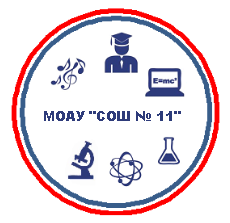 